КАРАР                                                          ПОСТАНОВЛЕНИЕ21 март  2017 йыл                  № 20                 21 март 2017 годаОб определении Перечня объектовдля отбывания   обязательных  работ           На основании ст.9 ФЗ от 21.07.1997 года №118 ФЗ « О судебных приставах»   обязательные работы отбываются в местах определяемых органами местного самоуправления по согласованию с территориальными отделами ФССП России. В связи с необходимостью создания условий для исполнения данного вида наказания и определения перечня объектов, вида общественно-полезных работ, п о с т а н о в л я ю:    1. Отменить постановление от 02 февраля 2017 года № 11  «Об определении Перечня объектов для отбывания   обязательных  работ».    2.Согласовать  и утвердить прилагаемый перечень объектов, для отбывания наказания в виде обязательных работ на территории Сельского поселения Мутабашевский сельсовет муниципального района Аскинский район РБ.3. Администрациям предприятий, организаций и учреждений, включенных в перечень объектов предоставить объем работ, подготовить рабочие места и задания, средства труда, обеспечивать соблюдение правил охраны труда и техники безопасности, производственной санитарии.4. Контроль за выполнением осужденными определенных для них работ, уведомление уголовно-исполнительной инспекции, об уклонении  осужденными от  отбывания наказания, возложить на руководителей указанных в перечне учреждений, предприятий и организаций.  5. Данное постановление довести до сведения руководителей учреждений, предприятий и организаций.6. Контроль за исполнением данного постановления возложить на управляющего делами администрации сельского поселения Мутабашевский сельсовет муниципального района Аскинский район Республики Башкортостан.Глава Сельского поселения :                           А.Г.ФайзуллинПриложение № 1к постановлению главы сельского поселенияМутабашевский сельсовет муниципального района Аскинский районРеспублики Башкортостан от  « 21 » марта  2017 года №   20   УТВЕРЖДАЮ 				                         СОГЛАСОВАНОГлава Сельского поселения                          Начальник Аскинского РО УФССП Мутабашевский сельсовет	                      России  по РеспубликеМуниципального района                               БашкортостанАскинский районРеспублики Башкортостан		                       ____________ М.Г.Хазиев____________ А.Г.Файзуллин                             «___»____________ 20___г.	«___»____________ 20___г.  Перечень объектов и количество рабочих мест для отбывания наказания в виде обязательных работ  на территории Сельского поселения Мутабашевский  сельсовет муниципального района Аскинский район Республики Башкортостан.Управляющий делами  ______________Ахматгалиева М.К                                                                                  Приложение № 2к постановлению главы сельского поселенияМутабашевский сельсовет муниципального района Аскинский районРеспублики Башкортостан от  « 21»  март  2017 года №   20      УТВЕРЖДАЮ 				                          СОГЛАСОВАНОГлава Сельского поселения                            Начальник Аскинского РО УФССПМутабашевский сельсовет	                       России по РБМуниципального района                Аскинский районРеспублики Башкортостан		                          ____________ М.Г.Хазиев____________ А.Г.Файзуллин                                «___»____________ 20___г.	«___»____________ 20___г.	Примерный переченьвидов общественных работ для отбывания наказания в виде обязательных работ на территории сельского поселения Мутабашевский сельсовет муниципального района Аскинский район Республики Башкортостан    Приложение                            к письму ФССП России         от ___________№______       Соглашениео порядке согласования видов обязательных работ и перечня организаций, в которых лица, которым назначено административное наказание в виде обязательных работ, отбывают обязательные работы    с.Старый Мутабаш                                                                      «12» января    2017 г.	Администрация  сельского поселения Мутабашевский сельсовет               муниципального района Аскинский  район Республики Башкортостан  в лице     главы сельского поселения Файзуллина Азата Галимзяновича                    действующего на основан  Устава     сельского поселения                                                            с одной стороны,     Аскинский  районный отдел судебных приставов Управления Федеральной службы судебных приставов  по России по Республике Башкортостан    в  лице     начальника отдела — старшего судебного пристава Хазиева Марата Гарифовича                                                                                                                     действующего на основании     приказа УФССП по РБ   №312-К от 27.03.2015 гименуемые в дальнейшем «Стороны», руководствуясь Конституцией Российской Федерации,  федеральным законодательством Российской Федерации и законодательством               Республики Башкортостан                                                 заключили настоящее соглашение о нижеследующем (далее — Соглашение).Общие соглашения	1.1.   Соглашение определяет порядок взаимодействия органа местного самоуправления    Администрации сельского поселения Мутабашевский             сельсовет муниципального района Аскинский район РБ                                            и  Аскинского  районного отдела  судебных приставов Управления  Федеральной  службы  судебных  приставов  по России по Республике  Башкортостан при согласовании видов обязательных работ и перечня организаций, в которых лица, которым назначено наказание в виде обязательных работ, отбывают обязательные работы.Правовыми основами для взаимодействия Сторон являются Конституция Российской Федерации, Кодекс Российской Федерации об административных правонарушениях, Гражданский процессуальный кодекс Российской Федерации, Федеральный закон от 06.10.2003 №131 «Об общих принципах самоуправления в Российской Федерации», Федеральный закон от 21.07.1997 №118-ФЗ «О судебных приставах», Федеральный закон от 02.10.2007 №229-ФЗ «Об исполнительном производстве», иные нормативные правовые акты. Целями и задачами взаимодействия  Сторон являются:   повышение эффективности исполнения Сторонами полномочий предусмотренных действующим законодательством Российской Федерации;    организация взаимодействия Сторон при согласовании видов обязательных работ и перечня организаций, в которых лица, которым назначено наказание в виде обязательных работ, отбывают обязательные работы;     осуществление регулярного обмена информацией по вопросам, входящим в компетенцию Сторон и представляющим взаимный интерес;   формирование и проведение совместной информационной политики в установленных сферах деятельности.      1.4.     Принципами взаимодействия Сторон являются:   законность, соблюдение и защита прав, свобод и законных интересов граждан и организаций;     гласность при строгом соблюдении государственной и иной охраняемой законом тайны;      самостоятельность в реализации задач и полномочий, а также в выработке форм и методов использования собственных сил и средств;   исключение дублирования функций и полномочий в установленных настоящим Соглашением сферах деятельности;        обязательность исполнения достигнутых Сторонами договоренностей      1.5.  Стороны обязуются обеспечивать конфиденциальность получаемой в рамках настоящего Соглашения информации и использовать ее исключительно в служебных целях.2. Порядок согласования видов обязательных работ и перечняорганизаций, в которых лица, которым назначено административноенаказание в виде обязательных работ, отбывают обязательные работы         2.1.     Администрация сельского поселения Мутабашевский   сельсовет                          	 муниципального района  Аскинский  район Республики Башкортостанопределяет виды обязательных работ и перечень организаций, в которых лица, которым назначено наказание в виде обязательных работ, будут отбывать обязательные работы, который в последующем согласовывается с    Аскинским районным отделом  судебных приставов Управления Федеарльной службы судебных приставов  по России по Республике Башкортостан  на соответствующий календарный год.        2.2. В случае возникновения необходимости в изменении либо дополнении видов обязательных работ и перечня организаций, в которых лица, которым назначено наказание в виде обязательных работ, обязательные работы, согласование указанных изменений возможно в течение всего календарного года.3. Заключительные положенияВнесение изменений и дополнений в настоящее Соглашение производится сторонами по взаимному решению на основании дополнительных Соглашений.Споры и разногласия, которые могут возникнуть при исполнении настоящего Соглашения, разрешаются путем взаимных переговоров.Взаимоотношения Сторон, не урегулированные настоящим Соглашением, регламентируются законодательством Российской Федерации.В случае невыполнения требований, изложенных в отдельных пунктах настоящего Соглашения, Стороны устанавливают причины их невыполнения и принимают меры, направленные на их выполнение.Настоящее соглашение заключено на определенный срок.Соглашение может быть расторгнуто:           по соглашению сторон;в одностороннем порядке, но не ранее чем через тридцать дней с момента уведомления об этом другой Стороны.3.7.   Прекращение действия настоящего Соглашения не влечет за собой прекращения обязательств Сторон, возникших на основании иных соглашении и договоров.3.8.    Информация о факте заключения настоящего Соглашения, а также о реализуемых в рамках соглашения программах, проектах и мероприятиях не является конфиденциальной.3.9.     Соглашение составлено в двух экземплярах, по одному экземпляру для каждой из Сторон.3.10.    Настоящее Соглашение вступает в силу с момента его подписания Сторонами.ПОДПИСИ СТОРОН:Глава сельского поселения				Начальник отдела -Мутабашевский  сельсовет			         старший судебный приставмуниципального района			         Аскинского  РО СП Аскинский  район РБ					УФССП России по РБ_____________А.Г.Файзуллин		     _____________М.Г.ХазиевБАШҠОРТОСТАН РЕСПУБЛИКАҺЫАСҠЫН  РАЙОНЫМУНИЦИПАЛЬ РАЙОНЫНЫҢМОТАБАШ АУЫЛ  БИЛӘМӘҺЕ ХӘКИМИӘТЕ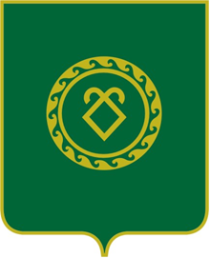 АДМИНИСТРАЦИЯСЕЛЬСКОГО ПОСЕЛЕНИЯМУТАБАШЕВСКИЙ СЕЛЬСОВЕТМУНИЦИПАЛЬНОГО РАЙОНААСКИНСКИЙ РАЙОНРЕСПУБЛИКИ  БАШКОРТОСТАННаименование организации (объекта)Выделяемое количество рабочих местВремя суток, предполагаемого трудоиспользование осужденныхпредполагаемое трудоиспользование в выходные днипримечание12345Сельское поселение Мутабашевский сельсовет10Дневное и вечернее времяПо графику сельского поселения№п/пОрганизация – объект отбывания наказания в виде обязательных работ, адрес местонахожденияВиды обязательных работВремя суток, предполагаемого трудоиспользования осужденных1Сельское поселение Мутабашевский сельсовет МР Аскинский районРБ, Аскинский район, с.Старый Мутабашул.Центральная, д.29озеленение и благоустройство территорий и лесопарковых зон;уход за одинокими престарелыми, инвалидами и больными;откос обочин дорог, территорий сельского поселения;уборка придорожной полосы;уборка мусора;побелка-покраска заборов, ограждений кладбищ;подготовка почвы;посадка саженцев;прополка насаждений;слом аварийных и неэксплуатируемых строений;прополка сорняков; вырубка деревьев и кустарников под линиями электропередач;косметический ремонт здания организации;мытье окон здания организации;очистка крыш и территорий организации от снега;ремонт мебели организации;малярные и штукатурные работы в организации и на территории организации;благоустройство, устройство тротуаров;строительство тротуаров для пешеходов;очистка от снега и льда автобусных остановок, павильонов, площадок отдыха;очистка от  грязи, снега и льда водопроводных труб, элементов мостов и путепроводов, недоступных для специальной техники;скашивание травы и вырубка кустарника на обочинах, откосах, уборка порубочных остатков;расчистка от снега и залив катков.Дневное и вечернее время